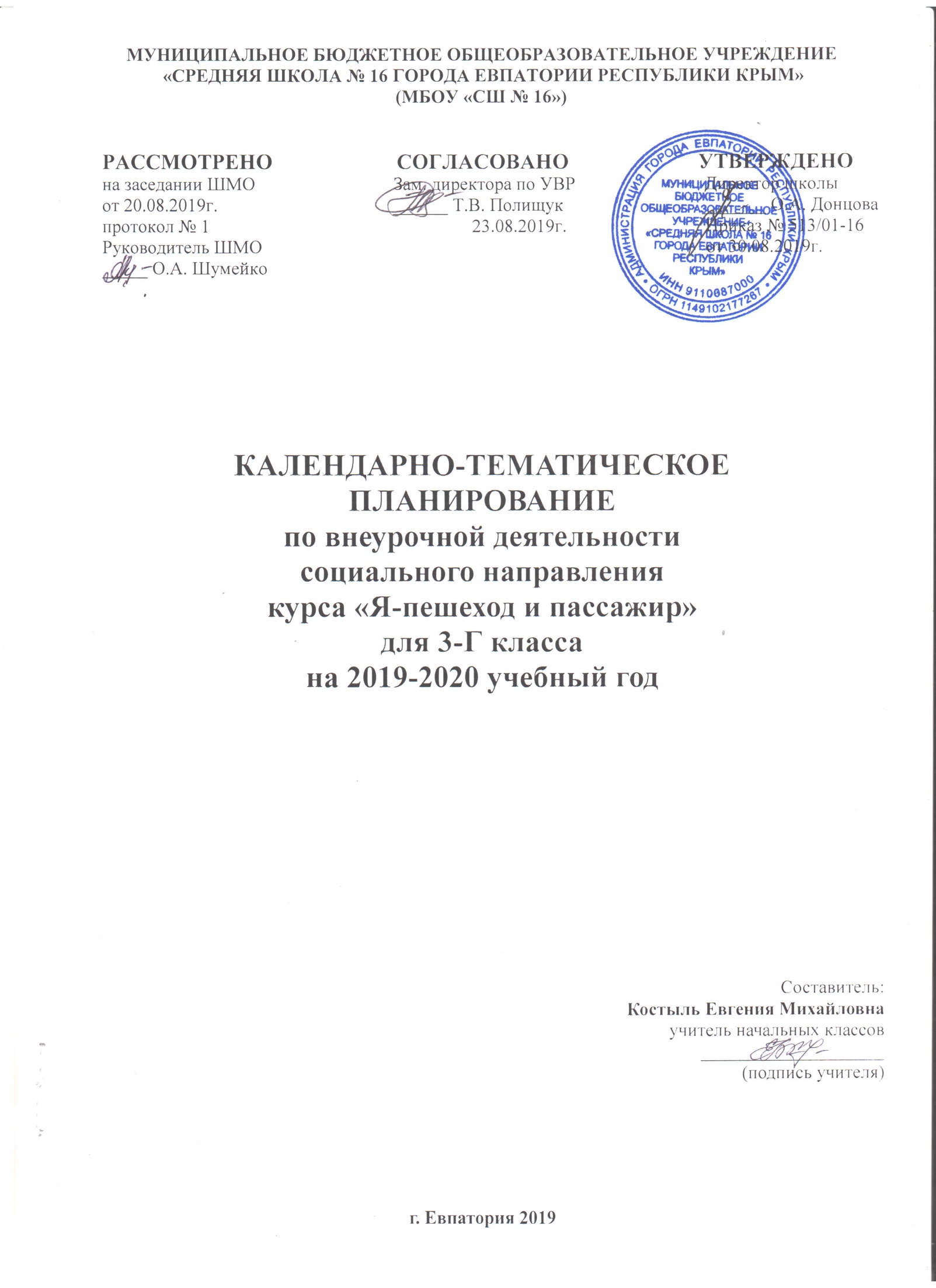 № п/п№ п/пДатаДатаТема урокапланфактпланфактОриентировка в окружающем мире (10 ч.)Ориентировка в окружающем мире (10 ч.)Ориентировка в окружающем мире (10 ч.)Ориентировка в окружающем мире (10 ч.)Ориентировка в окружающем мире (10 ч.)103.09Предметы и их положение в пространстве.210.09Скорость движения объекта.317.09Сигналы транспортного средства.424.09Виды транспортных средств.501.10Виды транспортных средств (закрепление).608.10Транспорт личный и общественный.715.10Спецтранспорт и его назначение.822.10Профессии на транспорте.912.11Мы идем  по улице. Путь от дома до школы.1019.11Игра «Безопасные маршруты движения.Ты – пешеход (17ч.)Ты – пешеход (17ч.)Ты – пешеход (17ч.)Ты – пешеход (17ч.)Ты – пешеход (17ч.)1126.11Какие бывают дороги. Виды и назначение дорог.1203.12Составные части улицы, дороги.1310.12Конструирование дороги из строительного материала.1417.12Викторина «Улицы, дороги».1524.12Перекрёсток, разные виды перекрёстков.16Светофоры. Команды светофора.17Регулировщик. Сигналы регулировщика и правила перехода проезжей части по этим сигналам.18Опасные ситуации при переходе проезжей части на нерегулируемом перекрестке.19Особенности движения пешеходов и водителей в разное время суток.20Группы дорожных знаков и их назначение.21Предупреждающие знаки.22Запрещающие знаки.23Предписывающие знаки.24Дорожные знаки, регулирующие движение на железнодорожном переезде.25Конкурс на лучшего знатока дорожных знаков.26Где мы будем играть?27Сюжетно-подвижная игра «Как ребята улицу переходили».Ты – пассажир (7ч.)Ты – пассажир (7ч.)Ты – пассажир (7ч.)Ты – пассажир (7ч.)Ты – пассажир (7ч.)28Мы – пассажиры общественного транспорта.29Правила поведения в автобусе.30Правила поведения в автомобиле.31Правила поведения в метро.32Опасные ситуации.33Проект «Расскажем малышам о правилах поведения на дорогах».34Игра-соревнование «Учимся правильно кататься на велосипеде».